Chief Executive Officer Rochester & Elmore District Health Service  Career building opportunityBrand new facility Diversity of service provisionLead, influence and drive changeRochester and Elmore District Health Service (REDHS) is situated close to the regional centres of Bendigo and Echuca, and only two hours from Melbourne. REDHS is an integrated rural health service, providing a broad range of acute, residential aged care, preventative and primary health programs to a population of approximately 8,600 people in the Campaspe and Bendigo Shires.  REDHS as an organisation enjoys a strong relationship with its community and is focussed on delivering services to meet identified community needs.  Following a flood in October 2022, an extensive rebuild is well underway and due for completion in December 2024.  Staff and the community are eager to return residents and reinstate clinical services to the main Rochester site. The REDHS Board is now seeking to recruit, a high performing health professional to this outstanding leadership opportunity. Under the direction of the Board, the Chief Executive Officer (CEO) is responsible for the development and implementation of strategic and operational plans to ensure ongoing viability and quality outcomes for patients, clients and residents. The role acts as a figurehead for the organisation and provides dynamic leadership to ensure the efficient and effective management of human, material and fiscal resources according to the strategic plan and budget. The Health Service must maintain a professional standard and meet statutory regulations and Health Service policies and procedures.To be considered for this role, you will be a proven executive in the healthcare sector with a track record of success in the leadership of complex health services and programs, achieving key performance indicators and budget targets.  You will also hold relevant tertiary qualifications, and have extensive knowledge of current trends affecting the public health sector in Victoria and Australia.  High level relationship management skills and an excellent understanding of governance and risk management frameworks are essential.This is a fabulous career opportunity for an experienced health professional in an exciting period of renewal. Full details are available on our web site:www.hrsa.com.auor contact Jo Lowday on: 0400 158 155.  To make an application you will be required to submit: a Cover Letter incorporating a response to the Key Selection Criteria, your full CV and a completed HRS Application Form available on the HRS web site. Applications can be made online or sent by email to: hrsa@hrsa.com.auApplications Close: June 2nd, 2024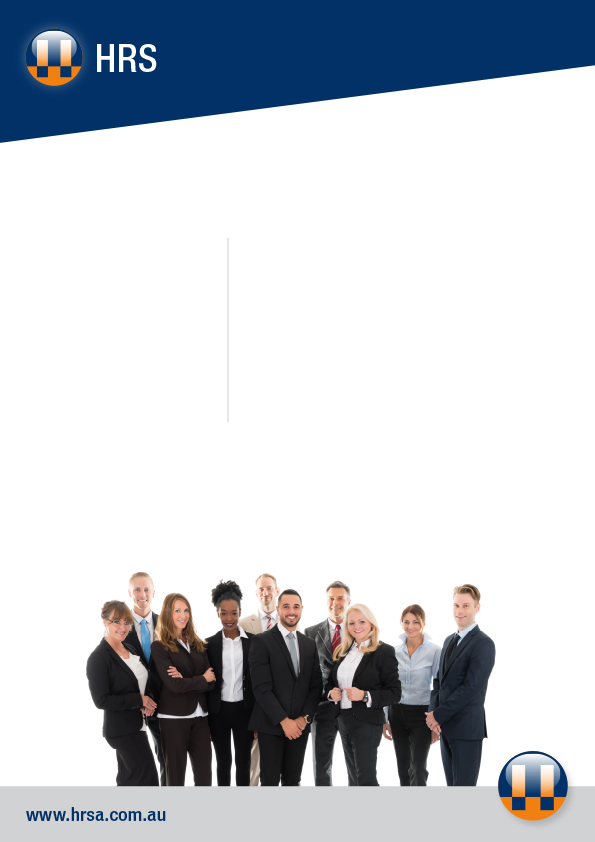 